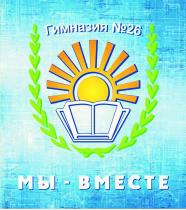 муниципальное бюджетное общеобразовательное учреждениегорода Ростова-на-Дону «Школа № 99»(МБОУ «Школа  № 99»)ПРИКАЗ30.03.2020г. 								    № 121  Об организацииобразовательного процессав дистанционной формеВ соответствии с приказами Минпросвещения России от 17.03.2020 № 103 «Об утверждении временного порядка сопровождения реализации образовательных программ начального общего, основного общего, среднего общего образования, образовательных программ среднего профессионального образования и дополнительных общеобразовательных программ с применением электронного обучения и дистанционных образовательных технологий», от 17.03.2020 № 104 «Об организации образовательной деятельности в организациях, реализующих образовательные программы начального общего, основного общего и среднего общего образования, образовательные программы среднего профессионального образования, соответствующего дополнительного профессионального образования и дополнительные общеобразовательные программы, в условиях распространения новой коронавирусной инфекции на территории Российской Федерации», постановлением Главного государственного санитарного врача Российской Федерации от 18.03.2020 № 7 «Об обеспечении режима изоляции в целях предотвращения распространения COVID-19», письмами Минпросвещения России от 13.03.2020 № СК-150/03 «Об усилении санитарноэпидемиологических мероприятий в образовательных организациях», от 19.03.2020 № ГД-39/04 «О направлении методических рекомендаций», письмом Роспотребнадзора от 10.03.2020 № 02/3853-2020-27 «О мерах по профилактике новой коронавирусной инфекции (COVID-19)», во исполнение распоряжения Губернатора Ростовской области Голубева В.Ю. от 16.03 2020 № 43 «О введении режима повышенной готовности на территории Ростовской области и мерах по предотвращению распространения новой коронавирусной инфекции (2019nCoV)», приказа министерства общего и профессионального образования Ростовской области от 20.03.2020 № 213 «О введении временной реализации образовательных программ начального общего, основного общего, среднего общего образования, образовательных программ среднего профессионального образования и дополнительных общеобразовательных программ с применением электронного обучения и дистанционных образовательных технологий», приказа Управления образования города Ростова-на-Дону от 20.03.2020 № УОПР-144 «О введении в общеобразовательных учреждениях города Ростова-на-Дону временной реализации образовательных программ начального общего, основного общего, среднего общего образования и дополнительных общеобразовательных программ с применением электронного обучения и дистанционных технологий»,                                        в целях обеспечения санитарно-эпидемиологического благополучия обучающихся, предупреждения распространения новой коронавирусной инфекции (2019-nCoV),приказа МКУ «Отдел  образования Ворошиловского района г.  Ростова-на-Дону»  от 20.03.2020г., Согласно ч. 2 ст. 13 Федерального закона от 29 декабря 2012 г. № 273-ФЗ «Об образовании в Российской Федерации» (далее – Закон об образовании) при реализации образовательных программ используются различные образовательные технологии, в том числе дистанционные образовательные технологии, электронное обучение;-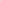 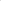 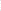 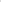 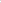 ПРИКАЗЫВАЮ:Заместителям директора по УВР Белогорцевой Н.М., Левченко И.Н., Пащенко Г.А, Юшко С.В.;Организовать с 06.04.2020г.  обучение по основным образовательным программам начального общего, основного общего, среднего общего образования, образовательных программ дополнительных общеобразовательных программ с использованием электронного обучения и дистанционных образовательных технологий сроком до особого распоряжения;Утвердить Положение о дистанционном обучении. (Приложение 1)Белогорцевой Н.М., Левченко И.Н. произвести корректировку расписания учебных занятий с применением технических средств обучения в срок до 04.04.2020 г.Коновскому А. О. создать «горячую линию» в информационно-телекоммуникационной сети «Интернет» обучающихся и их родителей (законных представителей) для оперативного решения технических проблем и консультирования при реализации образовательных программ начального общего, основного общего, среднего общего образования и дополнительных общеобразовательных программ с применением электронного обучения и дистанционных образовательных технологий, а также для обращений граждан по вопросам реализации образовательных программ начального общего, основного общего, среднего общего образования и дополнительных общеобразовательных программЮшко С.В. зам.директора по УВР обеспечить работу телефонной «горячей линии».Обеспечить в случае невозможности по объективным техническим причинам организации с 06.04.2020 до особого распоряжения, реализации образовательных программ начального общего, основного общего, среднего общего образования с использованием электронного обучения и дистанционных образовательных технологий – организацию самоподготовки обучающихся с последующей промежуточной аттестацией, консультирование обучающихся; Организовать контактную работу обучающихся и педагогических работников исключительно в электронной информационно-образовательной среде с 06.04.2020г.Педагогическим работникам подготовить теоретические и практические материалы по предмету на период с 06.04.2020г – до особого распоряжения, в электронном виде до 04.04.2020г.Коновскому А. О. организовать доступ педагогическим работникам школы для размещения учебно-методических и контрольно-измерительных материалов в информационно-образовательной среде через локальную сеть (при наличии) и Интернет;Педагогическим работникам использовать различные образовательные технологии, позволяющие их взаимодействие с обучающимися опосредованно (на расстоянии), в том числе с применением электронного обучения и дистанционных образовательных технологий.Педагогическим работникам обеспечить реализацию образовательных программ в полном объеме с использованием дистанционных учебных занятий и самостоятельной работы учащихся.Репкиной Н. О.  председателю методического совета школы проконтролировать внесение изменений в рабочие программы основных образовательных программ начального общего, основного общего и среднего общего образования в части закрепления обучения с помощью дистанционных технологий.Педагогическим работникам заполнять электронный журнал в соответствии с рабочими программами.Педагогическим работникам проводить дистанционные занятия в соответствии с учебной нагрузкой по СанПиН 2.4.2.2821-10 и учетом продолжительности непрерывного применения технических средств обучения. (Приложение 2)Коновскому А. О. ведущему инженеру-программисту, создать раздел «Дистанционное обучение» в основном меню и разместить на официальном сайте школы локальные нормативные акты, утвержденный режим работы школы, график и форму проведения занятий по классам на период с 06.04.2020г – до особого распоряжения, нормы СанПиН работы за компьютером по возрастам, Памятки для учащихся, классного руководителя и учителя-предметника. (Приложение 3, 4, 5)Классным руководителям организовать информирование родителей (законных представителей) и обучающихся о формах и сроках дистанционного обучения в срок до 04 апреля 2020 года с оформлением заявлений от родителей (законных представителей) (Приложение 7)Педагогическим работникам ежедневно сдавать отчет о проведенных занятиях курирующим предмет заместителям директора и отчет о посещаемости обучающимися их дистанционных занятий заместителю директора по ВР Васенко Т.В. (Приложение 8,9)Организовать обратную связь с обучающимися посредством электронной почты, мессенджеров и социальных сетей, через официальные ресурсы, собеседования в режиме систем он-лайн общения;Коновскому А. О. ведущему инженеру-программисту, ¸ создать базу данных по педагогическим работникам школы для их работы в дистанционной форме. (Приложение 10)При необходимости организовать в школе работу дежурных групп для обучающихся 1-4-х классов численностью не более 15 человек, обеспечив проведение санитарно-эпидемиологических (профилактических) мероприятий.Проинформировать родителей (законных представителей) обучающихся школы по вопросу организации дежурных групп, разместив информацию и телефоны «горячей линии» на сайте общеобразовательного учреждения в информационно-телекоммуникационной сети «Интернет».Назначить ответственным за техническое сопровождение обучения с помощью дистанционных технологий ведущего инженера-программиста Коновского А. О.Васенко Т.В., заместителю директора по ВР, активировать с учетом изменившихся условий реализацию воспитательной работы школы.Бандуренко А.Г., заместителю директора по АХЧ, обеспечить установку средств дезинсекции в туалетах, кабинетах, коридорах, проводить другие санитарные противоэпидемические и профилактические мероприятия. Кобелевой Н.В. довести приказ до сведения сотрудников школы.Контроль   исполнения настоящего приказа оставляю за собой.Директор МБОУ «Школа № 99 »                                      О.М.КоновскаяБелогорцева Н.МЮшко С.В.Пащенко Г.А.Левченко И.Н.Бандуренко А.Г.Коновской А.О.Васенко Т.В.Кобелева Н.В..